نموذج اصدار هوية وطنية جديدة  word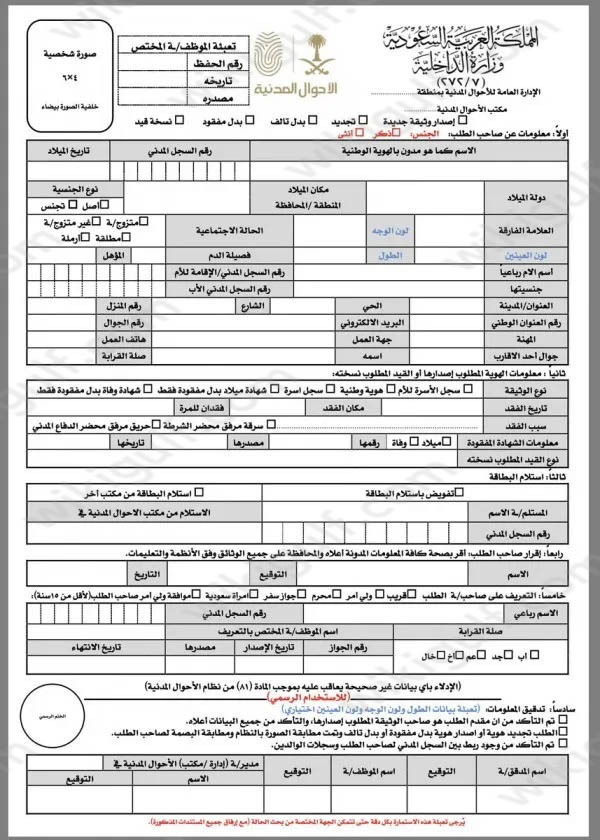 